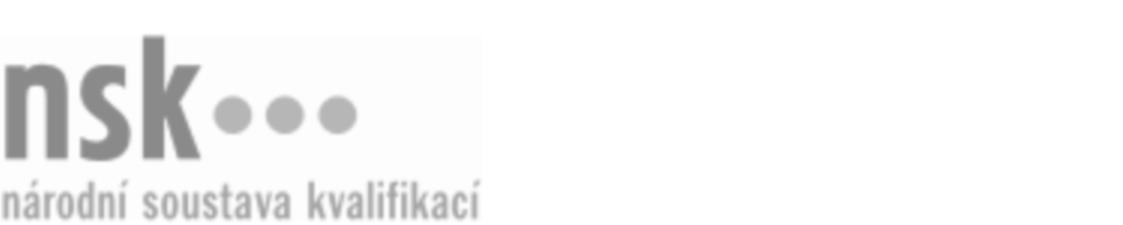 Kvalifikační standardKvalifikační standardKvalifikační standardKvalifikační standardKvalifikační standardKvalifikační standardKvalifikační standardKvalifikační standardBourač/bouračka masa (kód: 29-021-H) Bourač/bouračka masa (kód: 29-021-H) Bourač/bouračka masa (kód: 29-021-H) Bourač/bouračka masa (kód: 29-021-H) Bourač/bouračka masa (kód: 29-021-H) Bourač/bouračka masa (kód: 29-021-H) Bourač/bouračka masa (kód: 29-021-H) Autorizující orgán:Ministerstvo zemědělstvíMinisterstvo zemědělstvíMinisterstvo zemědělstvíMinisterstvo zemědělstvíMinisterstvo zemědělstvíMinisterstvo zemědělstvíMinisterstvo zemědělstvíMinisterstvo zemědělstvíMinisterstvo zemědělstvíMinisterstvo zemědělstvíMinisterstvo zemědělstvíMinisterstvo zemědělstvíSkupina oborů:Potravinářství a potravinářská chemie (kód: 29)Potravinářství a potravinářská chemie (kód: 29)Potravinářství a potravinářská chemie (kód: 29)Potravinářství a potravinářská chemie (kód: 29)Potravinářství a potravinářská chemie (kód: 29)Potravinářství a potravinářská chemie (kód: 29)Týká se povolání:Řezník a uzenářŘezník a uzenářŘezník a uzenářŘezník a uzenářŘezník a uzenářŘezník a uzenářŘezník a uzenářŘezník a uzenářŘezník a uzenářŘezník a uzenářŘezník a uzenářŘezník a uzenářKvalifikační úroveň NSK - EQF:333333Odborná způsobilostOdborná způsobilostOdborná způsobilostOdborná způsobilostOdborná způsobilostOdborná způsobilostOdborná způsobilostNázevNázevNázevNázevNázevÚroveňÚroveňStanovení požadavků na surovinu v závislosti na druhu masaStanovení požadavků na surovinu v závislosti na druhu masaStanovení požadavků na surovinu v závislosti na druhu masaStanovení požadavků na surovinu v závislosti na druhu masaStanovení požadavků na surovinu v závislosti na druhu masa33Dělení a vykosťování masa jatečných zvířatDělení a vykosťování masa jatečných zvířatDělení a vykosťování masa jatečných zvířatDělení a vykosťování masa jatečných zvířatDělení a vykosťování masa jatečných zvířat33Třídění jednotlivých druhů vykostěného masa pro výsek a výrobuTřídění jednotlivých druhů vykostěného masa pro výsek a výrobuTřídění jednotlivých druhů vykostěného masa pro výsek a výrobuTřídění jednotlivých druhů vykostěného masa pro výsek a výrobuTřídění jednotlivých druhů vykostěného masa pro výsek a výrobu33Popsání průběhu zracích procesů v masePopsání průběhu zracích procesů v masePopsání průběhu zracích procesů v masePopsání průběhu zracích procesů v masePopsání průběhu zracích procesů v mase33Skladování masaSkladování masaSkladování masaSkladování masaSkladování masa33Obsluha strojního a technologického vybavení bourárnyObsluha strojního a technologického vybavení bourárnyObsluha strojního a technologického vybavení bourárnyObsluha strojního a technologického vybavení bourárnyObsluha strojního a technologického vybavení bourárny33Provádění hygienicko-sanitační činnosti v provozech masného průmyslu, dodržování bezpečnostních předpisů a zásad bezpečnosti potravinProvádění hygienicko-sanitační činnosti v provozech masného průmyslu, dodržování bezpečnostních předpisů a zásad bezpečnosti potravinProvádění hygienicko-sanitační činnosti v provozech masného průmyslu, dodržování bezpečnostních předpisů a zásad bezpečnosti potravinProvádění hygienicko-sanitační činnosti v provozech masného průmyslu, dodržování bezpečnostních předpisů a zásad bezpečnosti potravinProvádění hygienicko-sanitační činnosti v provozech masného průmyslu, dodržování bezpečnostních předpisů a zásad bezpečnosti potravin33Bourač/bouračka masa,  29.03.2024 3:38:32Bourač/bouračka masa,  29.03.2024 3:38:32Bourač/bouračka masa,  29.03.2024 3:38:32Bourač/bouračka masa,  29.03.2024 3:38:32Strana 1 z 2Strana 1 z 2Kvalifikační standardKvalifikační standardKvalifikační standardKvalifikační standardKvalifikační standardKvalifikační standardKvalifikační standardKvalifikační standardPlatnost standarduPlatnost standarduPlatnost standarduPlatnost standarduPlatnost standarduPlatnost standarduPlatnost standarduStandard je platný od: 30.08.2023Standard je platný od: 30.08.2023Standard je platný od: 30.08.2023Standard je platný od: 30.08.2023Standard je platný od: 30.08.2023Standard je platný od: 30.08.2023Standard je platný od: 30.08.2023Bourač/bouračka masa,  29.03.2024 3:38:32Bourač/bouračka masa,  29.03.2024 3:38:32Bourač/bouračka masa,  29.03.2024 3:38:32Bourač/bouračka masa,  29.03.2024 3:38:32Strana 2 z 2Strana 2 z 2